Преподаватель                                       Шабалина Л.Р.Тема   Модуляция в тональность VII натуральной   ступени  из минора. Работа над одноголосиемСпеть по голосам: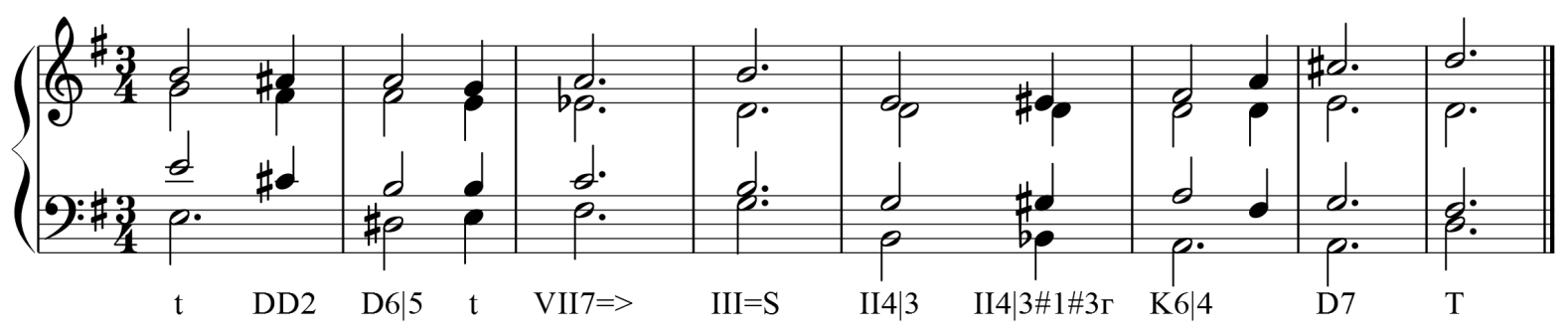 Определить аккорды, спеть по голосам: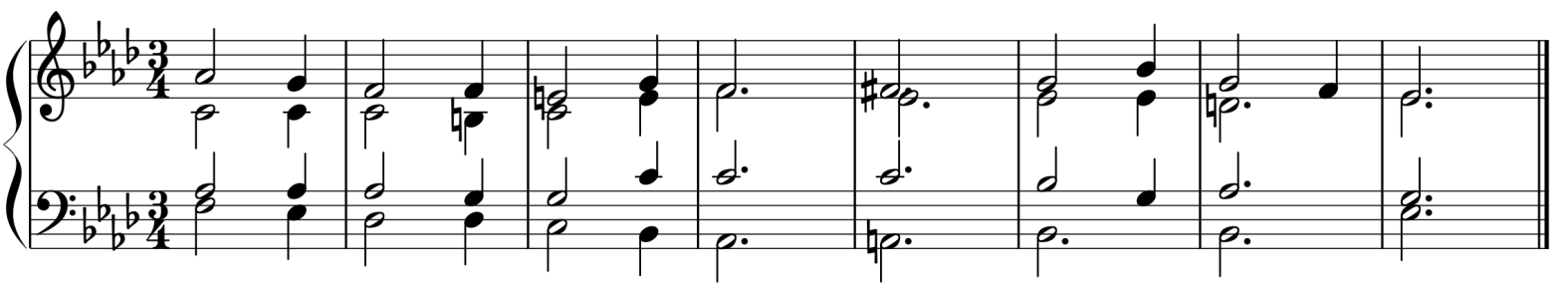 : 3.Работа над одноголосием.  Спеть:  Островский А.,  Соловьев С., Шокин В. Сольфеджио одноголосие  М: Классика-XXI, 2008 № 123, 124,125        Учебные материалы: Абызова Е.Н. Гармония: Учебник.- М.: Музыка, 1996 2. Островский А.,  Соловьев С., Шокин В. Сольфеджио одноголосие  М: Классика-XXI, 2008 Внеаудиторная работа студентов, домашнее задание (1 час) 1.Построить, спеть модуляции: c-moll – B-dur; h-moll – A-dur Аудиодиктант (аудиофайл  открыть по ссылке)https://drive.google.com/open?id=1TV4MzTBdJOMSmChP0SAVwDM88aa0lVKxПодготовить  до 16.00 27.04.2020 (ХД3),   2.05 2020 (С3 Д3) Способ передачи: дистанционно, через социальную сеть «В контакте» или старосту группы на электронную почту shabalina. ludmila@gmail.com. учебная дисциплинаСольфеджиодля специальности53.02.03  Инструментальное исполнительство                 Оркестровые струнные инструменты                Оркестровые духовые и ударные инструменты53.02.06   Хоровое дирижированиеДата занятия:20.04. 2020 (ХД3), 25. 04. 2020 (С3 Д3)